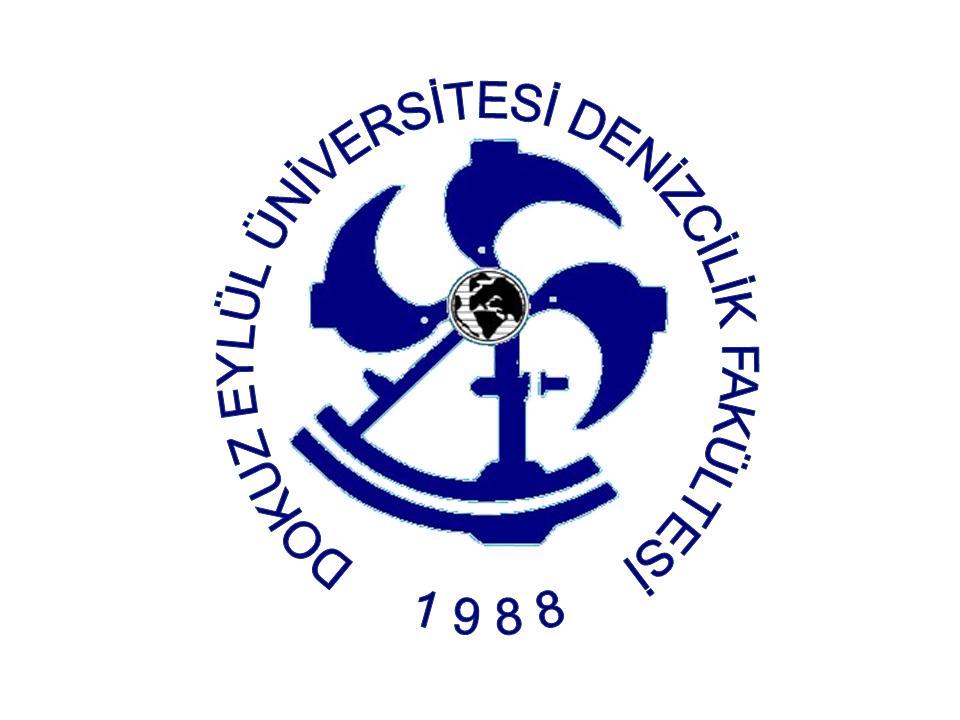 YANDAL PROGRAMI BAŞVURU DİLEKÇESİÖğrenci:*Yandal  programına,  anadal  programının eğitim dili İngilizce olan, en  erken  üçüncü,  en  geç  altıncı  yarıyılı  başında, akademik takvimde belirtilen tarihte başvurur.*Başvurduğu yarıyıla kadar anadal diploma programında aldığı bütün dersleri başarıyla tamamladıysa başvurur.*Anadal diploma programındaki genel not ortalaması en az 2.00/4.00 ise başvurur. Anadala ait onaylı transkriptini ekler.*İlgili Fakülte Sekreterliği’ne teslim eder.*İlgili Yönetmelik Maddesi: Madde 3 (1) a) Yandal programlarının kontenjanları ilgili programın açılmasına karar veren Fakülte/Yüksekokul Kurulu tarafından belirlenir. b) Öğrenci, duyurulmuş olan yandal programına, anadal lisans programının en erken 3. ve en geç 6. yarıyılın başında başvurabilir. c) Yandal programına başvurular Fakülte Dekanlığı/Yüksekokul Müdürlüğü'nce belirlenen tarihte başvuru formu ve transkript ile ilgili Fakülte Dekanlığı/Yüksekokul Müdürlüğüne yapılır. d) (Değişik:SK-05/08/2014-429/10) Öğrencinin yandal programına başvurabilmesi için başvuru sırasındaki genel not ortalamasının 4 üzerinden en az 2 veya 100 üzerinden en az 70 olması, başvurduğu yarıyıla kadar aldığı lisans programındaki tüm kredili dersleri başarıyla tamamlamış olması ve başvurusunun ilgili bölüm tarafından uygun görülmesi gerekir. Kabul işlemi başvurulan bölümün bağlı olduğu Fakülte/Yüksekokul Yönetim Kurulu kararı ile tamamlanır. (Yandal Yönergesi)Tarih: …/…/20…................................................. Fakültesi Dekanlığı’naAşağıda bilgileri yer alan …………………………………………………………………….. Fakültesi,…………………………………………………….       Bölümü       ……………………….       numaralı öğrencisiyim.             Başvuru             koşullarını             sağlamış             olup                          fakülteniz…………………………………………………Bölümünde       Yandal       Programına       başvurumun değerlendirilmesini talep ediyorum.Gereğini saygılarımla arz ederim.Ad Soyad					:                                                 			T.C. No					:Öğrencinin bağlı olduğu fakülte		: Öğrencinin anadal diploma programı 	: Sınıfı						:Anadal diploma programı not ortalaması 	:e-posta 					:Tel 						: İmza 						:EK : 1 Adet Transkript (Onaylı)YANDAL PROGRAMI BAŞVURU DİLEKÇESİBu kısım Yandal Programı için başvurulan bölümün bölüm başkanı tarafından doldurulacaktırÖğrencinin YAP başvurusu uygun görülmüştür/ uygun görülmemiştir.Red ise, gerekçesi………………………………………………………………………………………..…………………………………………………………………………………………………………………………………………………………………………………………………………………………………………………………………………………………………………………………Bölüm Başkanının Adı Soyadı, İmzası:Ek : Anadal diploma programına ait onaylı transkript (öğrenci tarafından eklenecektir)